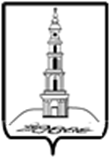 АДМИНИСТРАЦИЯ ЛЕЖНЕВСКОГО МУНИЦИПАЛЬНОГО РАЙОНАИВАНОВСКОЙ ОБЛАСТИПОСТАНОВЛЕНИЕ_26.04.2018_____                                                                                                                                              №__226О подготовке проекта внесения изменений в Генеральный план и в Правила землепользования и застройки Лежневского городского поселения Лежневского муниципального района            Руководствуясь Градостроительным кодексом Российской Федерации от 29.12.2004 № 190-ФЗ, Федеральным законом от 6 октября 2003 года № 131-ФЗ "Об общих принципах организации местного самоуправления в Российской Федерации", Уставом Лежневского городского поселения, принятым Решением Совета Лежневского городского поселения Лежневского муниципального района Ивановской области № 44 от 07.08.2015 (в действующей редакции), Решением Совета Лежневского городского поселения от 25.12.2012г. № 109 "Об утверждении генерального плана и правил землепользования и застройки Лежневского городского поселения Лежневского муниципального района Ивановской области", Администрация Лежневского муниципального районаПОСТАНОВЛЯЕТ:1. Приступить к подготовке проекта внесения изменений в Генеральный план и в Правила землепользования и застройки Лежневского городского поселения.2. Утвердить план мероприятий по подготовке и утверждению внесения изменений в генеральный план и в правила землепользования и застройки Лежневского городского поселения (приложение 1).3. Комиссии по подготовке проекта правил землепользования и застройки на территории Лежневского муниципального района (далее - Комиссия) приступить к работе по подготовке проекта внесения изменений в Генеральный план и в Правила землепользования и застройки Лежневского городского поселения.4. В своей работе Комиссии руководствоваться Градостроительным кодексом РФ, Федеральным и законами РФ, положением "О постоянно действующей комиссии по подготовке правил землепользования и застройки,  утвержденным Распоряжением Администрации Лежневского муниципального района Ивановской области № 125 от 05.03.2014 (в действующей редакции), настоящим постановлением.5. Утвердить Порядок направления в Комиссию по подготовке проекта внесения изменений в генеральный план и в правила землепользования и застройки Лежневского городского поселения предложений заинтересованных лиц по подготовке проекта внесения изменений в генеральный план и в правила землепользования и застройки Лежневского городского поселения (приложение 2).
6. Настоящее постановление подлежит опубликованию в газете "Сельские вести" и размещению на официальном сайте Лежневского муниципального района Ивановской области.7. Контроль за выполнением настоящего постановления возложить на Председателя комиссии по подготовке Правил землепользования и застройки на территории Лежневского муниципального района, Первого заместителя Главы Администрации Лежневского муниципального района Колесникова П.Н.8. Настоящее постановление вступает в силу со дня его официального опубликования.И.о. Главы Лежневскогомуниципального района                                                              П.Н. Колесников